Busy Bees Well Being Home Learning Grid 4 Monday 4th May to Friday 15th May 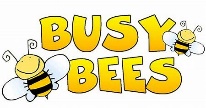 WE ARE SCIENTISTS Check out the updated resources on ‘Stem’:https://www.stem.org.uk/home-learning/family-activitieshttps://www.stem.org.uk/home-learning/primaryCHALLENGE YOURSELFHave a go at ‘Conerstones’ Big Idea Weekly challenges. Each week there is a different big idea and six challenges to have a go at.https://cornerstoneseducation.co.uk/news/10-big-ideas-free-home-learning-challenges-for-children-and-families/WE ARE EXPLORERS SUMMER TERMThis term we would have been doing our ‘We are Explorers’ project. We would have been learning about Invaders and Settlers – in particular ‘The Romans’.Over the next two weeks start to learn about Roman invasion:Look at the key names and dates of the Invaders and Settlers in Britain and plot them on a timeline. http://www.bbc.co.uk/history/interactive/timelines/treasure/index_embed.shtml Find out about how Rome began and how is was controlled. https://www.bbc.co.uk/bitesize/topics/zwmpfg8/articles/z2sm6sg  Read the Romulus and Remus story (attached to email)– can you show your understanding of this story in your own way e.g. act it out, draw a storyboard, make a model. Learn about how Julius Caesar and Emperor Claudius invaded Britain and how the Roman Empire expanded. (See reading comprehension and Roman Empire maps attached)http://www.eduplace.com/kids/socsci/ca/books/bkf3/imaps/AC_13_427_romheight/AC_13_427_romheight.htmlAlso remember, each term, we send home a ‘Learning together at home Summer Learning Opportunities’ grid with lots of exciting activities linked to the project we are studying in class. I have added this to the class website page, if any of you want to start to explore this project feel free using these home learning ideas.MAKE CONTACTFriends are important. Spend time getting in touch with your friends – send them a card/letter/postcard; surprise them with a phone call, send them an email or contact them on a video app (with your parents permission). Have a chat together, play a game together, complete a challenge together.LEARN A NEW SKILLAsk an adult to help you learn a new skill: Have you learnt how to………Tie your shoe lacesShuffle a pack of cardsCrack/Boil/Fry an eggPut a bandage on or learn a first aid skill (https://lifeliveit.redcross.org.uk/)Tie basic knotsKnit Ride your bikeWhistleMake a paper aeroplaneUse a hooverMake your bedLearn important phrases in a different languageLearn British Sign Language (http://www.british-sign.co.uk/learn-online-british-sign-language-course/) Your own idea?WE ARE EXPLORERS SUMMER TERMThis term we would have been doing our ‘We are Explorers’ project. We would have been learning about Invaders and Settlers – in particular ‘The Romans’.Over the next two weeks start to learn about Roman invasion:Look at the key names and dates of the Invaders and Settlers in Britain and plot them on a timeline. http://www.bbc.co.uk/history/interactive/timelines/treasure/index_embed.shtml Find out about how Rome began and how is was controlled. https://www.bbc.co.uk/bitesize/topics/zwmpfg8/articles/z2sm6sg  Read the Romulus and Remus story (attached to email)– can you show your understanding of this story in your own way e.g. act it out, draw a storyboard, make a model. Learn about how Julius Caesar and Emperor Claudius invaded Britain and how the Roman Empire expanded. (See reading comprehension and Roman Empire maps attached)http://www.eduplace.com/kids/socsci/ca/books/bkf3/imaps/AC_13_427_romheight/AC_13_427_romheight.htmlAlso remember, each term, we send home a ‘Learning together at home Summer Learning Opportunities’ grid with lots of exciting activities linked to the project we are studying in class. I have added this to the class website page, if any of you want to start to explore this project feel free using these home learning ideas.HSSP Physical Activity Games for the FamilyCan you have a go at some of these fun activities with a twist? The website will be updated regularly so please keep checking back for new ones!https://www.harrogatessp.com/physical-activity-games-with-the-family/  LEARN A NEW SKILLAsk an adult to help you learn a new skill: Have you learnt how to………Tie your shoe lacesShuffle a pack of cardsCrack/Boil/Fry an eggPut a bandage on or learn a first aid skill (https://lifeliveit.redcross.org.uk/)Tie basic knotsKnit Ride your bikeWhistleMake a paper aeroplaneUse a hooverMake your bedLearn important phrases in a different languageLearn British Sign Language (http://www.british-sign.co.uk/learn-online-british-sign-language-course/) Your own idea?WE ARE EXPLORERS SUMMER TERMThis term we would have been doing our ‘We are Explorers’ project. We would have been learning about Invaders and Settlers – in particular ‘The Romans’.Over the next two weeks start to learn about Roman invasion:Look at the key names and dates of the Invaders and Settlers in Britain and plot them on a timeline. http://www.bbc.co.uk/history/interactive/timelines/treasure/index_embed.shtml Find out about how Rome began and how is was controlled. https://www.bbc.co.uk/bitesize/topics/zwmpfg8/articles/z2sm6sg  Read the Romulus and Remus story (attached to email)– can you show your understanding of this story in your own way e.g. act it out, draw a storyboard, make a model. Learn about how Julius Caesar and Emperor Claudius invaded Britain and how the Roman Empire expanded. (See reading comprehension and Roman Empire maps attached)http://www.eduplace.com/kids/socsci/ca/books/bkf3/imaps/AC_13_427_romheight/AC_13_427_romheight.htmlAlso remember, each term, we send home a ‘Learning together at home Summer Learning Opportunities’ grid with lots of exciting activities linked to the project we are studying in class. I have added this to the class website page, if any of you want to start to explore this project feel free using these home learning ideas.